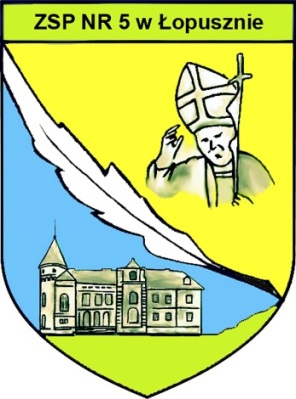 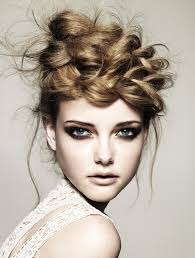 REGULAMINKONKURSU FRYZJERSKIEGO „WIOSENNE INSPIRACJE”I. Organizator konkursu: 1. Organizatorem jest: Zespół Szkół Ponadgimnazjalnych Nr5 w Łopusznie ul. Konecka 2,  26-070 Łopusznokoordynator:  Anna Skrzypczyke-mail: anna_skrzypczyk2@wp.pltel. 692-260-2102. Miejsce konkursu: Zespół Szkół Ponadgimnazjalnych Nr5 w Łopusznie ul. Konecka 2,  26-070 Łopuszno3. Termin konkursu:  konkurs odbędzie się:  25 maja 2016 r.podczas XIII Powiatowego Pikniku Europejskiegozgłoszenia uczestników: elektronicznie na adres: anna_skrzypczyk2@wp.pllub telefonicznie: 692-260-210 do dnia 16 maja 2016 r.rozpoczęcie konkursu: godz. 10:00 4. Temat konkursu:„WIOSENNE INSPIRACJE” II. Cele konkursu: zachęcanie uczniów do doskonalenia umiejętności zawodowych;zachęcanie uczniów do systematycznej nauki i pogłębiania wiedzy;zaszczepienie w młodzieży zasad zdrowej rywalizacji;promowanie idei konkursu, jako środka umożliwiającego uzewnętrznienie własnego potencjału.III. Zasady konkursu: do konkursu mogą przystąpić uczniowie klasy trzeciej gimnazjum ,czas przewidziany na wykonanie zadania: 60 min;organizator udostępnia przybory fryzjerskie: szczotki, grzebienie, materiały: lakiery, żele, spraye;fryzury mogą zawierać do 20 % elementów  ozdobnych i dopinki z włosów sztucznych(we własnym zakresie);fryzura może być wykonana na własnej modelce,fryzury konkursowe powinny być upięciami z zastosowaniem splotów i warkoczy;IV. Ocenie będzie podlegać: estetyka wykonania;zastosowane techniki;pomysłowość fryzury pod względem kompozycyjnym;ogólny wyraz artystyczny;V. Zwycięzcy konkursu: Zwycięzca  otrzyma  atrakcyjne nagrody rzeczowe.Ogłoszenie zwycięzców nastąpi podczas XIII Powiatowego Pikniku Europejskiego.VI. Jury konkursu: W skład jury wejdą: Dyrekcja ZSP Nr 5 w Łopusznie oraz nauczyciele technikum fryzjerskiegoKomisja konkursowa będzie oceniać  na bieżąco każdą wykonywaną czynność wg kryteriów zawartych w arkuszu obserwacji. 
Uwaga: Uczestnik może wziąć udział tylko w jednym konkursie. 